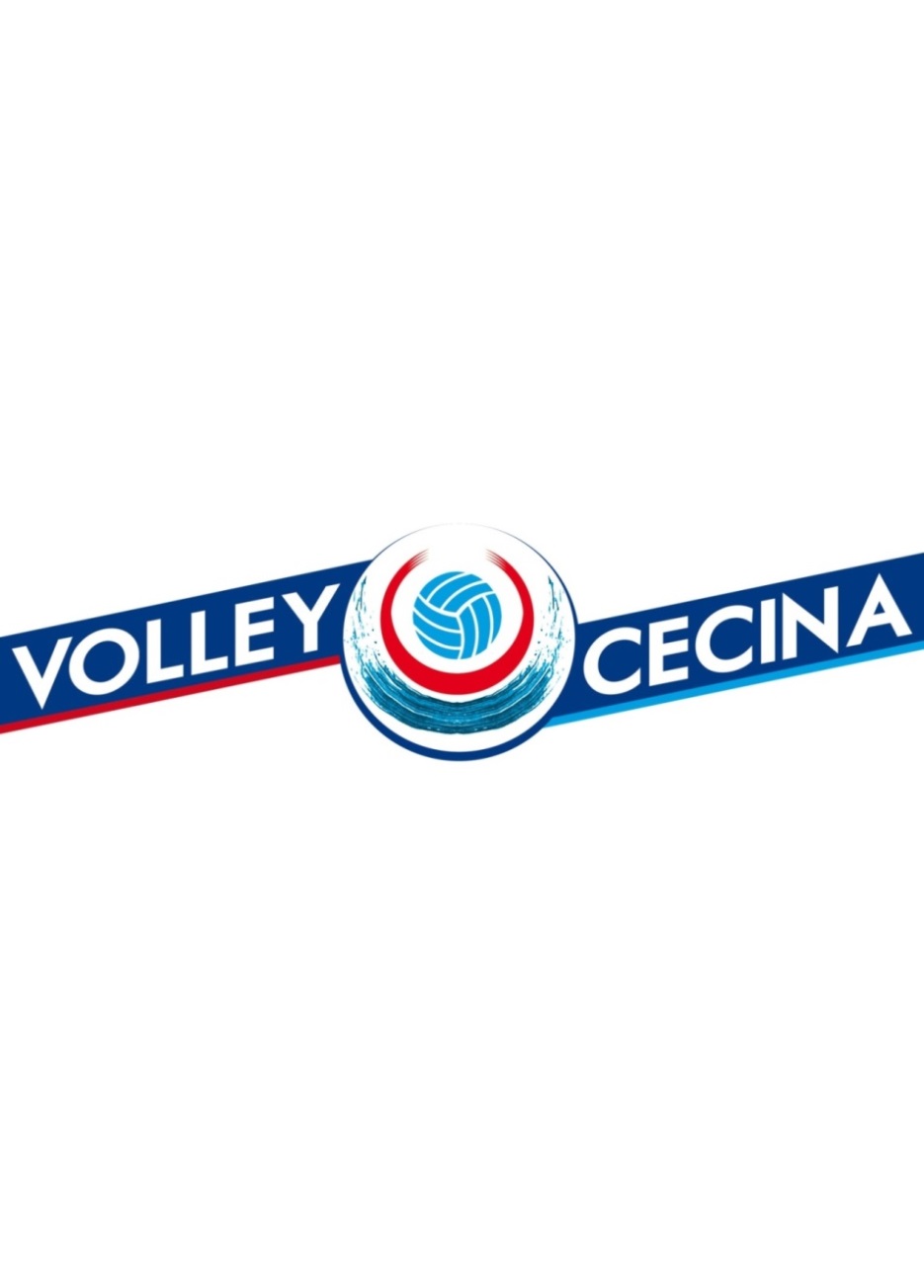 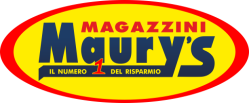 PROGRAMMA GARE “TORNEO DELLA BEFANA” COPPA “MAURY’S” U12 Femminile/MaschileSQUADRE PARTECIPANTICALENDARIO 6 GENNAIO MATTINACLASSIFICA AVULSACALENDARIO 6 GENNAIO POMERIGGIOCLASSIFICA FINALE-TUTTI GLI INCONTRI SI DISPUTERANNOSU 3 SETA 21 SENZA 2 PUNTI DI VANTAGGIO.-IN CASO DI VITTORIA PER 2-0 SI ASSEGNERANNO 3 PUNTI, IN CASO DI VITTORIA PER 2-1 SI ASSEGNERANNO 2 PUNTI ALLA SQUADRA VINCENTE E 1 PUNTO ALLA SQUADRA PERDENTE.-IN CASO DI PARITA’ IN CLASSIFICA SI TERRA’ CONTO IN ORDINE: SCONTRO DIRETTO, QUOZIENTE SET, QUOZIENTE PUNTI, EVENTUALE SORTEGGIO.-TRA UN INCONTRO E L’ALTRO CI SARA’ UN INTERVALLO DI 15 MINUTI.-TUTTE LE SQUADRE DOVRANNO PORTARE I PALLONI NECESSARI PER IL RISCALDAMENTO.- AL TERMINE DELLE GARE TUTTE LE SQUADRE SONO INVITATE A PRESENZIARE ALLA CERIMONIA DI PREMIAZIONE.GIRONE AGIRONE BVolley Cecina MaschileVolley Cecina Femminile         Tomei Livorno “B”Tomei Livorno “A”          Pall. Grosseto 1978Donoratico VolleyPallavolo LabronicaTorretta VolleyOrarioPalazzetto “Frontera”Palestra “Sud”Palestra “Nord”h. 09.30A) Volley Cecina Maschile -Tomei Livorno “B”C) Volley Cecina Femminile - Tomei Livorno “A”D) Donoratico Volley - Torretta Volleya seguireB) Pall. Grosseto 1978 - Pallavolo LabronicaVincente C - Perdente DPerdente C - Vincente Da seguireVincente A - Perdente BPerdente A - Vincente BCLASSIFICA GIRONE ACLASSIFICA GIRONE B1°1°A1°B2°2°A2°B3°3°A3°B4°4°A4°BOrarioPalazzetto “Frontera”Palestra “Sud”Palestra “Nord”h.14.30E) Semifinale 1°- 4° Posto1°A - 2°BF) Semifinale 1°- 4° Posto2°A - 1°BG) Semifinale 5°- 8 Posto3°A - 4°Ba seguireFinale 3°- 4° PostoPerdente E – Perdente FH) Semifinale 5°- 8° Posto3°B - 4°Aa seguireFinale 1°- 2° PostoVincente E - Vincente FFinale 5°- 6° PostoVincente G - Vincente HFinale 7°- 8° PostoPerdente G - Perdente H1°2°3°4°5°6°7°8°